РЕШЕНИЕ   № 78                                                                                    от 10 ноября 2023  года                                                                                        О проекте Решения Совета пгт Аксубаево Аксубаевского муниципальногорайона  Республики Татарстан  «О внесении  изменений и дополнений в Устав  муниципального образования “Поселок городского типа  Аксубаево” Аксубаевского муниципального района Республики Татарстан»	 	В соответствии со статьей 44 Федерального закона от  06.10.2003 № 131-ФЗ «Об общих принципах организации местного самоуправления в Российской Федерации», Федеральным законом от 21.07.2005 № 97-ФЗ «О государственной регистрации уставов муниципальных образований», статьей 7 Закона Республики Татарстан  от 28.07.2004 № 45-ЗРТ «О местном самоуправлении в Республике Татарстан»,  Совет пгт Аксубаево Аксубаевского муниципального района Республики Татарстанрешил:Одобрить проект решения Совета  пгт Аксубаево  Аксубаевского муниципального района Республики Татарстан «О внесении изменений и дополнений в Устав муниципального образования  «Поселок городского типа  Аксубаево”  Аксубаевского муниципального района Республики Татарстан (приложение №1). Утвердить Порядок учета предложений граждан к решению Совета Аксубаевского городского поселения Аксубаевского муниципального района  «О внесении изменений и дополнений в Устав муниципального образования «Поселок городского типа  Аксубаево” Аксубаевского муниципального района  Республики  Татарстан»  и участия граждан в его обсуждении. (Приложение № 2).Провести публичные слушания по проекту решения Совета пгт Аксубаево  Аксубаевского муниципального района Республики Татарстан «О внесении изменений и дополнений в Устав муниципального образования «Поселок городского типа  Аксубаево”  Аксубаевского муниципального района Республики Татарстан».Определить:
          3.1. Дату проведения публичных слушаний – 30.11.2023.Время проведения публичных слушаний – 17.00 часовМесто проведения административное здание Исполнительного комитета пгт Аксубаево  Аксубаевского муниципального района Республики Татарстан, по адресу: 423060, Республика Татарстан, Аксубаевский муниципальный район,  п.г.т. Аксубаево, ул. Советская, дом 2.Разместить настоящее решение на «Официальном портале правовой информации Республики Татарстан» в информационно-телекоммуникационной сети «Интернет», на сайте поселения http://aksubayevo.tatar.ru, на Портале муниципальных образований Республики Татарстан  http://pravo.tatarstan.ru и обнародовать на специально оборудованных информационных стендах.Аппарату Совета и Исполнительному комитету пгт Аксубаево Аксубаевского муниципального района Республики Татарстан обеспечить проведение публичных слушаний, прием и учет предложений граждан по указанному проекту решения.Контроль за исполнением настоящего решения оставляю за собой. Настоящее решение вступает в силу в соответствии с частью 8 статьи 44 Федерального закона от 06.10.2003г. №131-ФЗ «Об общих принципах организации местного самоуправления в Российской Федерации», если иное не предусмотрено федеральным законом.Глава пгт Аксубаево,председатель Совета пгт Аксубаево:	                                    Гилманов К.К.Приложение №1  к решению Совета пгт Аксубаево Аксубаевского  муниципального районаРеспублики Татарстанот 10.11.2023  г   №78  Изменения и дополнения в Устав муниципального образования    «Поселок городского типа Аксубаево» Аксубаевского муниципального района Республики ТатарстанПриложение №2  к решению Совета пгт Акубаево Аксубаевского  муниципального района Республики Татарстанот  10.11.2023г  №78ПОРЯДОКУЧЕТА ПРЕДЛОЖЕНИЙ ГРАЖДАН К ПРОЕКТУ РЕШЕНИЯ   «О ВНЕСЕНИИ ИЗМЕНЕНИЙ И ДОПОЛНЕНИЙ В УСТАВ МУНИЦИПАЛЬНОГО ОБРАЗОВАНИЯ  «ПОСЕЛОК ГОРОДСКОГО ТИПА АКСУБАЕВО» АКСУБАЕВСКОГО МУНИЦИПАЛЬНОГО РАЙОНА РЕСПУБЛИКИ ТАТАРСТАН» И УЧАСТИЯ ГРАЖДАН В ЕГО ОБСУЖДЕНИИ1. Предложения к проекту решения «О внесении изменений и дополнений в Устав муниципального образования  «Поселок городского типа Аксубаево» Аксубаевского муниципального района Республики Татарстан» вносятся в аппарат Совета Аксубаевского городского поселения РТ по адресу: 423060, Республика Татарстан, Аксубаевский муниципальный район, пгт. Аксубаевское, ул. Советская, дом 2, в письменной форме.Предложения принимаются в рабочие дни с 8 до 16 часов со дня размещения текста проекта решения «О внесении изменений и дополнений в Устав муниципального образования  «Поселок городского типа Аксубаево» Аксубаевского муниципального района Республики Татарстан» на Официальном портале правовой информации Республики Татарстан в информационно-телекоммуникационной сети Интернет.2. Заявки на участие в публичных слушаниях с правом выступления подаются по адресу: 423060, Республика Татарстан, Аксубаевский муниципальный район, п.г.т. Аксубаевское, ул. Советская, дом 2, лично или по почте (с пометкой на конверте «Обсуждение Устава»).Татарстан РеспубликасыАксубай муниципаль районыШэhэр тибындагыСовет поселогы 423060, Аксубай эшчеләр поселогы, Советлар урамы, 2 нче йортт.2-73-62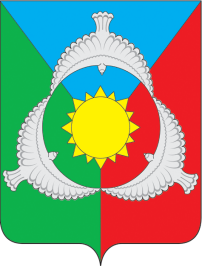 Совет поселка городского типа АксубаевоАксубаевского муниципального района Республики Татарстан423060, р.п. Аксубаево,ул.Советская, д.2т. 2-73-62Часть 1 статьи 6  дополнить пунктом  следующего содержания: " осуществление выявления объектов накопленного вреда окружающей среде и организация ликвидации такого вреда применительно к территориям, расположенным в границах земельных участков, находящихся в собственности поселения."Пункт 9 статьи 75  после слов "и культуры)" дополнить словами "народов Российской Федерации (далее - объекты культурного наследия (памятники истории и культуры)";Статью 57 исключитьАбзац 2 пункта  1 статьи 41 слова  «Президента»  заменить на слово «Главы (Раиса)» Пункт  2 части  2  статьи 53  слова  «Президента»  заменить на слово «Главы (Раиса)» Абзац 2,3  пункта  7 статьи 80 слова  «Президента»  заменить на слово «Главы (Раиса)» В пункте 4 статьи 69  слова "обязанности для субъектов предпринимательской и инвестиционной деятельности" заменить словами "обязательные требования для субъектов предпринимательской и иной экономической деятельности, обязанности для субъектов инвестиционной деятельности";Статья 6 главы I дополнить пунктами 20.1 и 20.2 следующего содержания:"20.1) принятие решений о создании, об упразднении лесничеств, создаваемых в их составе участковых лесничеств, расположенных на землях населенных пунктов поселения, установлении и изменении их границ, а также осуществление разработки и утверждения лесохозяйственных регламентов лесничеств, расположенных на землях населенных пунктов поселения;
        20.2) осуществление мероприятий по лесоустройству в отношении лесов, расположенных на землях населенных пунктов поселения;"; Пункт 9 части 1 статьи 53 изложить в следующей редакции:
"9) прекращения гражданства Российской Федерации либо гражданства иностранного государства - участника международного договора Российской Федерации, в соответствии с которым иностранный гражданин имеет право быть избранным в органы местного самоуправления, наличия гражданства (подданства) иностранного государства либо вида на жительство или иного документа, подтверждающего право на постоянное проживание на территории иностранного государства гражданина Российской Федерации либо иностранного гражданина, имеющего право на основании международного договора Российской Федерации быть избранным в органы местного самоуправления, если иное не предусмотрено международным договором Российской Федерации;";Пункт 9 части 1 статьи 45 изложить в следующей редакции:"9) прекращения гражданства Российской Федерации либо гражданства иностранного государства - участника международного договора Российской Федерации, в соответствии с которым иностранный гражданин имеет право быть избранным в органы местного самоуправления, наличия гражданства (подданства) иностранного государства либо вида на жительство или иного документа, подтверждающего право на постоянное проживание на территории иностранного государства гражданина Российской Федерации либо иностранного гражданина, имеющего право на основании международного договора Российской Федерации быть избранным в органы местного самоуправления, если иное не предусмотрено международным договором Российской Федерации;";Пункт 7 части 1 статьи 39  изложить в следующей редакции:"7) прекращения гражданства Российской Федерации либо гражданства иностранного государства - участника международного договора Российской Федерации, в соответствии с которым иностранный гражданин имеет право быть избранным в органы местного самоуправления, наличия гражданства (подданства) иностранного государства либо вида на жительство или иного документа, подтверждающего право на постоянное проживание на территории иностранного государства гражданина Российской Федерации либо иностранного гражданина, имеющего право на основании международного договора Российской Федерации быть избранным в органы местного самоуправления, если иное не предусмотрено международным договором Российской Федерации;".Пункт 1 статьи 6  дополнить подпунктом  следующего содержания:" принятие решений и проведение на территории поселения мероприятий по выявлению правообладателей ранее учтенных объектов недвижимости, направление сведений о правообладателях данных объектов недвижимости для внесения в Единый государственный реестр недвижимости.";Пункт 4 статьи 69  дополнить подпунктом 3 следующего содержания:
"3) проектов нормативных правовых актов, разработанных в целях ликвидации чрезвычайных ситуаций природного и техногенного характера на период действия режимов чрезвычайных ситуаций". Пункт 3 статьи 80 признать утратившими силу; Подпункт 1 пункта 7 статьи 23 дополнить словами "или жителей муниципального образования"; Пункт 1 статьи 21  после слов "и должностных лиц местного самоуправления," дополнить словами "обсуждения вопросов внесения инициативных проектов и их рассмотрения,"; Пункт 2 статьи 23  дополнить предложением следующего содержания: "В опросе граждан по вопросу выявления мнения граждан о поддержке инициативного проекта вправе участвовать жители муниципального образования или его части, в которых предлагается реализовать инициативный проект, достигшие шестнадцатилетнего возраста.";Абзац 1 пункта 5 статьи 23  изложить в   следующей редакции«Решение о назначении опроса граждан принимается представительным органом муниципального образования. Для проведения опроса граждан может использоваться официальный сайт муниципального образования в информационно-телекоммуникационной сети "Интернет". В нормативном правовом акте представительного органа муниципального образования о назначении опроса граждан устанавливаются:»пункта 5 статьи 23 дополнить пунктом 6 следующего содержания:
"6) порядок идентификации участников опроса в случае проведения опроса граждан с использованием официального сайта муниципального образования в информационно-телекоммуникационной сети "Интернет"."; Пункт 9 статьи 17 дополнить пунктом 7 следующего содержания:
"7) обсуждение инициативного проекта и принятие решения по вопросу о его одобрении."; Пункт 3 статьи 23  дополнить подпунктом 3 следующего содержания:"3) жителей муниципального образования или его части, в которых предлагается реализовать инициативный проект, достигших шестнадцатилетнего возраста, - для выявления мнения граждан о поддержке данного инициативного проекта.";Абзац 1 статьи 7 дополнить пунктом следующего содержания:
" предоставление сотруднику, замещающему должность участкового уполномоченного полиции, и членам его семьи жилого помещения на период замещения сотрудником указанной должности."; Подпункт 2 пункта 2 статьи 57 признать утратившим силу;Абзац 4 подпункта 4 пункта 1 статьи 48  изложить в следующей редакции:" признание в установленном порядке жилых помещений муниципального и частного жилищного фонда непригодными для проживания, многоквартирных домов, за исключением многоквартирных домов, все жилые помещения в которых находятся в собственности Российской Федерации или субъекта Российской Федерации, аварийными и подлежащими сносу или реконструкции;"; Подпункт 21 пункта 1 статьи 6 после слов "территории, выдача" дополнить словами "градостроительного плана земельного участка, расположенного в границах поселения, выдача";Абзац 11 подпункта 5 статьи 48 слова "жилых помещений" заменить словами "помещений в многоквартирном доме";Абзац пункта 4 статьи 48  слова "жилых помещений" заменить словами "помещений в многоквартирном доме"; Подпункт 21 пункта 1 статьи 6 дополнить словами ", направление уведомления о соответствии указанных в уведомлении о планируемых строительстве или реконструкции объекта индивидуального жилищного строительства или садового дома (далее - уведомление о планируемом строительстве) параметров объекта индивидуального жилищного строительства или садового дома установленным параметрам и допустимости размещения объекта индивидуального жилищного строительства или садового дома на земельном участке, уведомления о несоответствии указанных в уведомлении о планируемом строительстве параметров объекта индивидуального жилищного строительства или садового дома установленным параметрам и (или) недопустимости размещения объекта индивидуального жилищного строительства или садового дома на земельном участке, уведомления о соответствии или несоответствии построенных или реконструированных объектах индивидуального жилищного строительства или садового дома требованиям законодательства о градостроительной деятельности при строительстве или реконструкции объектов индивидуального жилищного строительства или садовых домов на земельных участках, расположенных на территориях поселений, принятие в соответствии с гражданским законодательством Российской Федерации решения о сносе самовольной постройки, решения о сносе самовольной постройки или ее приведении в соответствие с предельными параметрами разрешенного строительства, реконструкции объектов капитального строительства, установленными правилами землепользования и застройки, документацией по планировке территории, или обязательными требованиями к параметрам объектов капитального строительства, установленными федеральными законами (далее также - приведение в соответствие с установленными требованиями), решения об изъятии земельного участка, не используемого по целевому назначению или используемого с нарушением законодательства Российской Федерации, осуществление сноса самовольной постройки или ее приведения в соответствие с установленными требованиями в случаях, предусмотренных Градостроительным кодексом Российской Федерации";Часть 1  статьи 7  дополнить пунктом следующего содержания:" осуществление мероприятий по защите прав потребителей, предусмотренных Законом Российской Федерации от 7 февраля 1992 года N 2300-I "О защите прав потребителей".";Пункт 12 статьи 7  признать утратившим силу;Подпункт 3 пункта 3 статьи 20  изложить в  следующей редакции«По проектам генеральных планов, проектам правил землепользования и застройки, проектам планировки территории, проектам межевания территории, проектам правил благоустройства территорий, проектам, предусматривающим внесение изменений в один из указанных утвержденных документов, проектам решений о предоставлении разрешения на условно разрешенный вид использования земельного участка или объекта капитального строительства, проектам решений о предоставлении разрешения на отклонение от предельных параметров разрешенного строительства, реконструкции объектов капитального строительства, вопросам изменения одного вида разрешенного использования земельных участков и объектов капитального строительства на другой вид такого использования при отсутствии утвержденных правил землепользования и застройки проводятся публичные слушания или общественные обсуждения в соответствии с законодательством о градостроительной деятельности.»